О введении на территории Усть-Канского сельского поселенияособого противопожарного режимаВ связи с повышением пожарной опасности в результате установления устойчивой сухой, жаркой и ветреной погоды, в целях предотвращения гибели и травматизма людей, снижения рисков возникновения пожаров и необходимостью стабилизации обстановки с пожарами и последствиями от них, распоряжения главы Республики Алтай от 19.04.2016 г. №188 «Об установлении особого противопожарного режима на территории Республики Алтай.»С 20 апреля 2016 года ввести на территории Усть-Канского сельского поселения особый противопожарный режим;Провести заседание КЧС и ПБ Усть-Канского сельского поселения, создать штаб по организации действий в период противопожарного режима;Организовать круглосуточное дежурство членов штаба, составить график дежурств персонала сельской администрации (приложение №1)Повысить готовность добровольных пожарных формирований, обеспечить четкий порядок привлечения их и населения для ликвидации пожаров в лесу;Ограничить доступ населения в леса, допускать лиц к работе в лесной зоне только с письменного уведомления главы сельского поселения;Организовать проведение противопожарной пропоганды среди населения (через сходы граждан, листовки, объявления, стенды);Запретить сжигание мусора на территории населенного пункта;В период противопожарного режима, а также при получении штормового предупреждения и усилении ветра организовать патрулирование населенного пункта, подготовить имеющуюся водовозную и землеройную технику, запрещать разведение костров, проведение пожароопасных работ. Довести данное распоряжение до населения;     10.  Настоящее Распоряжение вступает в силу с момента подписания.     11. Контроль настоящего распоряжения оставляю за собой.Глава Усть-Канского сельского поселения                                                                     А.Я. БордюшевРоссияРеспублика АлтайУсть-Канский район сельская администрация Усть-Канского сельского поселенияУсть-Кан, ул. Октябрьская, 14649450 тел/факс 22343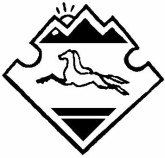 Россия Алтай РеспубликанынКан-Оозы аймагында Кан-Оозындагы jурт jеезенин jурт администрациязы Кан-Оозы jурт, Октябрьский, ороом 14, 649450 тел/факс 22343       РАСПОРЯЖЕНИЕ                                                                             JАКААН       РАСПОРЯЖЕНИЕ                                                                             JАКААН       РАСПОРЯЖЕНИЕ                                                                             JАКААН       РАСПОРЯЖЕНИЕ                                                                             JАКААН       РАСПОРЯЖЕНИЕ                                                                             JАКААН«  20 » апреля  2016 года«  20 » апреля  2016 года№__с. Усть-Канс. Усть-Кан